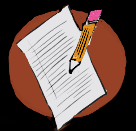 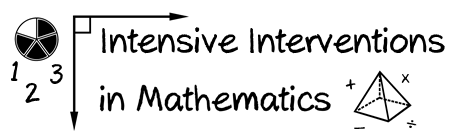 Visit the Academic Progress Monitoring Tools Chart.Note: In the video/presentation, Dr. Powell refers to an older version of the tools chart than is currently available on the NCII website. We’ve updated this activity so that the content discussed in the video/presentation aligns with the language on new tools chart.  Fill in the table for the mathematics measures available for the grade levels you teach.Consider the Psychometrics of the measures Consider the use for Progress Monitoring.Consider the use for Data-based Individualization.Notes/Comments:MeasurePsychometricsPsychometricsProgress MonitoringProgress MonitoringData-based IndividualizationData-based IndividualizationData-based IndividualizationCategory referred to in the video/presentationReliableValidAlternate FormsSensitive to ImprovementChange InstructionIncrease GoalsTeacher PlanningWhere to locate the information on the new tools chart“Performance Level Standards” Tab“Performance Level Standards” Tab“Growth Standards” Tab *note that sensitivity is now included for both reliability and validity of the slope“Growth Standards” Tab *note that sensitivity is now included for both reliability and validity of the slope“Growth Standards” Tab *note that sensitivity is now included for both reliability and validity of the slope“Growth Standards” Tab *note that sensitivity is now included for both reliability and validity of the slope“Usability” Tab